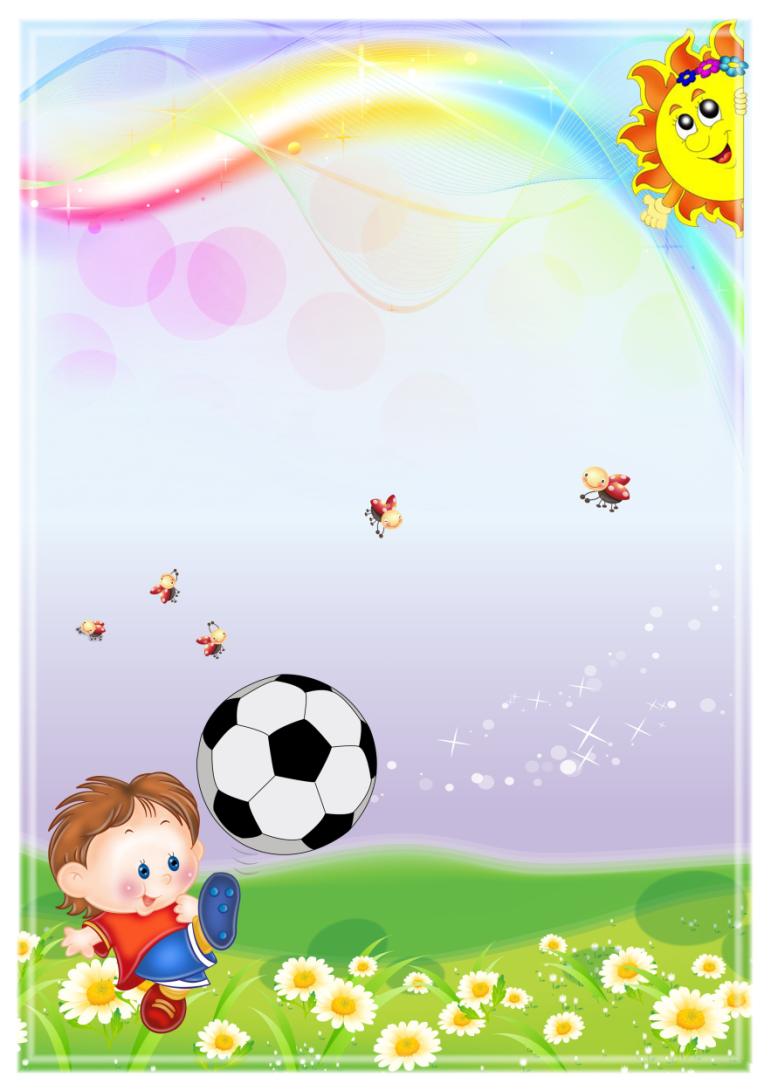 П Р О Г Р А М М А физкультурно-спортивного лагеря МКОУ «Новочуртахская СОШ» «Лето-онлайн» 2020 годСодержаниеПояснительная записка	5Актуальность программы	5Направление программы	6Адресат программы	6Цель и задачи программы	6Ожидаемые результаты	7Календарный-тематический план………………………………………………...7Список интернет-ресурсов	11Пояснительная записка Летние каникулы составляют значительную часть годового объема свободного времени школьников, но далеко не все родители могут предоставить своему ребенку полноценный, правильно организованный отдых летом.Во время летних каникул происходит разрядка накопившейся за год напряженности, восстановление израсходованных сил, здоровья, развитие творческого потенциала. Эти функции обычно выполнял летний лагерь с дневным пребыванием детей, но в силу сложившейся ситуации в этом году дети будут в онлайн режиме.Лагерь – это сфера активного отдыха, разнообразная общественно значимая спортивно-оздоровительная и досуговая деятельность, отличная от типовой назидательной, дидактической, словесной школьной деятельности. Лагерь дает возможность любому ребенку раскрыться, приблизиться к высоким уровням самоуважения и самореабилитации. Онлайн-лагерь призван создать оптимальные условия для полноценного отдыха детей в очном и дистанционном форматах. Летний лагерь является, с одной стороны, формой организации свободного времени детей разного возраста, пола и уровня развития, с другой – пространством для оздоровления, развития художественного, технического, социального творчества.Спорту, как и в настоящей полнокровной жизни, чужды пассивность, безволие, успокоенность. Каждодневное напряжение, преодоление всех объективных и субъективных трудностей - вот обязательные условия достижения жизненных целей. Этому учат постоянные тренировки.Жизнь и практика показывают, что тот, кто прошел хорошую школу физического воспитания, более приспособлен к высокому производительному физическому и умственному труду, способен более легко находить правильные и нужные решения в трудных ситуациях. Это ярко доказала военная служба, космонавтика, различные трудные этапы жизни человека.Актуальность программыФизическая культура и спорт играют огромную роль в жизни современного общества. Они не только укрепляют здоровье нации, но и воспитывают мужество, волю, упорство в достижении цели, умение не пасовать перед трудностями и с честью выходить из непростых ситуаций.Физкультура и спорт помогли тысячам граждан воспитать в себе силу воли, целеустремленность, выдержку, самодисциплину, коллективизм, товарищество, дружбу, взаимовыручку и другие качества.Народная мудрость гласит: «Здоровье – всему голова». Здоровье - бесценный дар природы, источник счастья. Поэтому особое внимание в лагере будет уделяться физкультуре и спорту.Кроме физкультурно-спортивного направления программа предусматривает и разностороннее развитие детей: интеллектуальное, экологическое, физкультурно-оздоровительное, нравственно-эстетическое, патриотическое, профилактическое.Главная идея программы: научить детей быть здоровыми, физически крепкими.Результативность программы выявляется при помощи данных анкетирования, проведения соревнований, конкурсов, викторин.Данная программа по своей направленности является комплексной, т. е. включает в себя разноплановую деятельность, объединяет различные направления оздоровления, отдыха и воспитания детей в условиях оздоровительного лагеря.Направление программыВ целях создания условий для реализации прав детей на полноценный отдых, оздоровление, развития их разнообразных интересов и способностей, а также разумной занятости в каникулярное время при МКОУ «Новочуртахская школа» создается летний онлайн-лагерь «Здоровому-все здорово!». Основное назначение онлайн-лагеря - комплексное восстановление здоровья ребенка для обеспечения его жизнедеятельности, повышение его адаптационных возможностей. В условиях такого лагеря ребёнок полностью находится в семье, с родителями и близкими, а днем - находится в онлайн режиме с педагогами, занят полезными делами.
Формируя способы самореализации ребенка программа предусматривает вариативности содержания с учетом их интересов, потребностей желаний и возможностей.
Организация летнего отдыха - один из важных аспектов образовательной деятельности. В детском оздоровительном лагере главное – не система дел, не мероприятия, а ребенок в деле, его поступки, его отношение к делу, к друзьям по отряду, к взрослым людям. Адресат программыОсновной состав лагеря - это обучающиеся образовательного учреждений в возрасте 10 –14 лет. Количество учащихся – 25.Цель и задачи программыЦель: организация отдыха и оздоровления обучающихся спортивной школы в летний период, создание условий для укрепления здоровья детей.Задачи:Сокращение разрыва между физическим и духовным развитием детей посредством спорта, игры, познавательной и трудовой деятельности.Вовлечение в систематические занятия физической культурой и спортом всех детей.Формирование у школьников навыков общения и толерантности.Утверждение в сознании школьников нравственной и культурной ценности.Привитие навыков здорового образа жизни, укрепление здоровья.Приобщение ребят к творческим видам деятельности, развитие творческого мышления.Ожидаемые результаты1. Общее оздоровление обучающихся, укрепление их здоровья.2. Укрепление физических и психологических сил детей и подростков, развитие лидерских и организаторских качеств, приобретение новых знаний, развитие физических качеств и творческих способностей, детской самостоятельности и самодеятельности.3. Развитие участниками смены умений и навыков индивидуальной, коллективной, спортивной, творческой и трудовой деятельности, социальной активности.4. Развитие коммуникативных способностей и толерантности.5. Повышение творческой активности детей путем вовлечения их в социально-значимую деятельность.6.  Приобретение новых знаний и умений в спортивной и других видах деятельности.7.  Расширение кругозора детей.8. Повышение общей культуры обучающимся, привитие им социально-нравственных норм.Календарный-тематический планСписок интернет ресурсов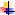 УТВЕРЖДАЮ:Директор МКОУ «Новочуртахская СОШ» с. Новочуртах________________Т.Ж. Адамов«____»_____________2020 г.ДатаМероприятиеВремя и место проведенияОтветственныйИЮНЬИЮНЬИЮНЬИЮНЬВ течение июняСпортивная игра «Молодежь выбирает спорт»Спортивная игра «Молодежь выбирает спорт»Педагог-организатор Гадачиева Х.С.В течение июняОрганизационно-воспитательные мероприятия в школьной библиотеке (при снятии самоизоляции)Организационно-воспитательные мероприятия в школьной библиотеке (при снятии самоизоляции)Библиотекарь Адамова П.К.В течение июняВ течение июняФункционирование спортивно-игровой площадки по отдельному графику (при снятии самоизоляции)Функционирование спортивно-игровой площадки по отдельному графику (при снятии самоизоляции)Дежурные педагоги по графику01.06Конкурс рисунков «Творчество. Фантазия. Красота»11.00онлайнКадирова М.А.02.06Анкетирование «Отношение к выбору профессий»11:00Ссылка: https://ivolsk.schools.by/pages/ankety-i-testy-dlja-uchaschihsjaГадачиева Х.С.02.06Экологический десант «Чистота природных мест»Территория своего участкаКадирова М.А.03.06Круглый стол «Здоровый образ жизни»10:00онлайнИбрагимов А.А.03.06Квест-игра «Дорога – закон жизни»12:00онлайнГадачиева Х.С.03.06Игра «Нет вредным привычкам»13:00онлайнИбрагимоа А.А.03.0603.0608.06Игровая программа «Летний калейдоскоп»10.00онлайнКадирова М.А.08.06Познавательная игра «По просторам родного Дагестана»11.00онлайнГадачиева М.М.09.06Круглый стол «Закон и совесть»10.00Платформа ZoomГадачиева Х.С.Своя игра «Безопасность дома»11.00онлайнКадирова М.А.11.06Правовой навигатор «Законы, по которым мы живем»10.00онлайнГадачиева Х.С.11.06Дебаты «Здоровый образ жизни: миф или реальность»11.00онлайнИбрагимов А.А.12.06Виртуальная экскурсия «Наша планета»10.00Кадирова М.А.12.06Конкурс рисунков и плакатов «Путь к беде – наркомания!», «Жизнь без наркотиков»11.00онлайнПедагог-организатор Гадачиева Х.С.12.0615.06Мастер-класс «Красота из мусора»10.00онлайнКадирова М.А.15.06Познавательный час «Лето на пользу»12.00онлайнКадирова М.А.16.06Викторина «Мой край»11.00онлайнГадачиева М.М.16.06Своя игра «Турнир знатоков родного языка»12.00онлайнКадирова М.А.17.06Кинолекторий «Аукцион профессий»10.00видеофильмГадачиева Х.С.17.06Игра «Слабое звено»11.00Платформа ZoomГадачиева Х.С.18.06Подвижные игры на свежем воздухе10.00Спорт. площадкаИбрагимов А.А.18.06ИЮЛЬИЮЛЬИЮЛЬИЮЛЬВ течение июляУчастие в районных мероприятиях, посвященных Дню независимости ДагестанаУчастие в районных мероприятиях, посвященных Дню независимости ДагестанаПедагог-организатор Гадачиева Х.С.В течение июляОрганизационно-воспитательные мероприятия в школьной библиотеке (при снятии самоизоляции)Организационно-воспитательные мероприятия в школьной библиотеке (при снятии самоизоляции)Библиотекарь Адамов П.К.В течение июляВ течение июляФункционирование спортивно-игровой площадки (при снятии самоизоляции)Функционирование спортивно-игровой площадки (при снятии самоизоляции)Дежурные педагоги по графикуАВГУСТАВГУСТАВГУСТАВГУСТВ течение августаВ течение августаОрганизационно-воспитательные мероприятия в школьной библиотеке Организационно-воспитательные мероприятия в школьной библиотеке Библиотекарь Адамова П.К.В течение августаФункционирование спортивно-игровой площадки (понедельник-суббота) с 17.00-20.00 – по отдельному графикуФункционирование спортивно-игровой площадки (понедельник-суббота) с 17.00-20.00 – по отдельному графикуИбрагимов А.А.В течение августаВ течение августаСпортивный час «Дружу со спортом!»10.00Спорт. площадкаИбрагимов А.А.В течение августа3.08Час общения «Как быть правдивым, справедливым и благородным?»10.00Платформа ZoomСоц. педагог Гадачиева Х.С.3.08Веселая эстафета «Про то и про это, да здравствует лето!»10.00Спорт. площадкаИбрагимов А.А.3.08Круглый стол «Безопасный интернет – хороший интернет»11.00онлайнСоц. педагог Гадачиева Х.С.5.08Спортландия «Быстрее! Выше! Сильнее!»10.00Спорт. площадкаИбрагимов А.А.5.08Игра «Пусть говорят»10.00онлайнКадирова М.А.5.086.08Тренинг «Тропинка родительской любви»10.00онлайнСоц. педагог Гадачиева Х.С.6.08Спортивная игра «Горячая картошка»11.00Спорт. площадкаИбрагимов А.А.6.08Круглый стол «Ярмарка профессий»12.00онлайнСоц. педагог Гадачиева Х.С.6.087.08Диалог на тему«Как уберечь себя от вредных привычек»10.00онлайнСоц.педагог Гадачиева Х.С.10.08Викторина «По страницам прочитанных книг»10.00онлайнГадачиева Х.С.10.08Викторина «Занимательная география Дагестана»11.00онлайнКадирова М.А.10.08Интеллектуально-познавательная игра «Мозаика здоровья»11.00онлайнСоц.педагог Гадачиева Х.С.10.0812.08Викторина по правилам безопасного поведения10.00онлайнПеагог-организатор Гадачиева Х.С.12.08Интеллектуальная игра «Эврика»12.00онлайнПедагог-организатор Гадачиева Х.С.СайтСодержаниеhttps://biblioschool.ru/Библиошкола онлайн ресурс содержит информацию по ОБЖhttps://www.facebook.com/groups/1844 30342151485/Группа для обмена идеями, разработками педагогов дополнительного образования, методистовhttps://ivolsk.schools.by/pages/ankety-i-testy-dlja-uchaschihsjaАнкетирование учащихся с целью дальнейшего выбора профессиииhttps://novochu.dagestanschool.ruСайт МКОУ «Новочуртахская СОШ»